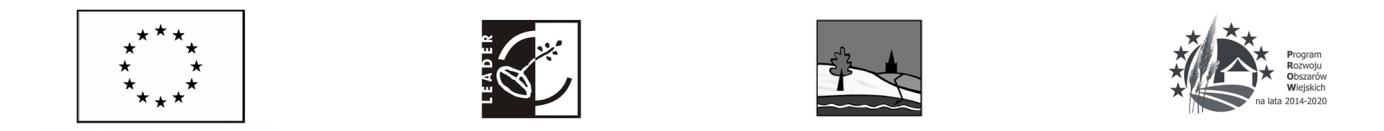 Formularz zgłoszeniowy 
Spotkanie informacyjno-konsultacyjneTEMAT „Dofinansowanie projektów w zakresie kultury i dziedzictwa lokalnego”Spotkanie informacyjne dotyczyć będzie możliwości pozyskania dofinansowania ze środków Programu Rozwoju Obszarów Wiejskich 2014-2020 (PROW) na projekty związane z kulturą i dziedzictwem lokalnym w ramach ogłaszanych naborów przez Stowarzyszenie LGD Krajna nad Notecią. Data i miejsce spotkania:Czwartek, 25.05.2017 r. godz. 16:00Biuro Lokalnej Grupy Działania Krajna nad Notecią w Pobórce Wielkiej (nr 25), gm. BiałośliwieZgłaszam udział następującej osoby w spotkaniu informacyjnym**:*Udział w spotkaniu jest bezpłatny.** Prosimy wypełnić DRUKOWANYMI literami.Wyrażam zgodę na przetwarzanie moich danych osobowych zawartych w formularzu dla potrzeb organizacji szkoleń i spotkań przez Stowarzyszenie LGD Krajna nad Notecią  (zgodnie z Ustawą z dnia 29.08.97 o Ochronie Danych Osobowych, Dz. U. nr 133 poz. 883).								………………………………………………………………                                        Miejscowość, data, podpisFormularz prosimy przesłać e-mailem na adres biuro@lgdkrajna.pl do dnia 24.05.2017 r.DECYDUJE KOLEJNOŚĆ ZGŁOSZEŃ!(o zakwalifikowaniu na szkolenie zostaną Państwo poinformowani e-mailem lub SMS do dnia 25.05.2017 r.)W przypadku gdy w szkoleniu chciałaby wziąć udział osoba ze stopniem niepełnosprawności prosimy o powiadomienie o tym fakcie. Organizator spotkania: Stowarzyszenie LGD Krajna nad Notecią Pobórka Wielka 25, 89-340 Białośliwie www.lgdkrajna.pl1.Imię i nazwisko2Nazwa podmiotu (instytucji / organizacji) – jeśli dotyczy3Telefon5E-mail